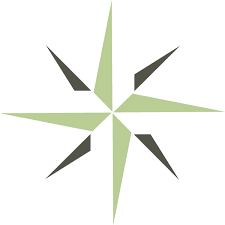 STATE AUTHORIZATION FORMDEAC Standard XII.E. requires that the institution be properly licensed, authorized, exempted, or approved by all applicable state education institutional authorities (or their equivalent for non-U.S. institutions) and that exemptions from state law be supported by state-issued documentation or in statutory language for that state. Proper state authorization in an institution’s state of domicile is a prerequisite for DEAC accreditation and required to maintain accredited status.This State Authorization Form is intended to be used and submitted with institution’s Application for Accreditation, Self-Evaluation Report, and substantive change applications to demonstrate compliance with states’ authorization, licensure, and exemption requirements. Institutions should select the appropriate check box next to each relevant state and territory in the United States and include the date the authorization, licensure, or exemption was received (or when exemption by statute was last verified) or indicate if authorization is still pending and provide the date documentation was submitted. If not applicable, or if the institution is exempt by statute, check the appropriate box and provide a brief explanation. Submission of this State Authorization Form is to be accompanied by documentation of licensure, authorization, exemption, or approval for every state in which it operates. Exemptions from state law must be evidenced by state-issued documentation (if required by the relevant state authority) or by relevant statutory language (linked and explained in the “Reason” column below or documented separately).United States and TerritoriesLicensedAuthorizedExemptPendingDateNot ApplicableReasonAlabamaAlaskaAmerican SamoaArizonaArkansasCaliforniaColoradoConnecticut DelawareDistrict of ColumbiaFloridaGeorgiaGuamHawaiiIdahoIllinoisIndianaIowaKansasKentuckyLouisianaMaineMarylandMassachusettsMichiganMinnesotaMississippiMissouriMontanaNebraskaNevadaNew HampshireNew JerseyNew MexicoNew YorkNorth CarolinaNorth DakotaN. Marianas IslandsOhioOklahomaOregonPennsylvaniaPuerto RicoRhode IslandSouth CarolinaSouth DakotaTennesseeTexasUtahVermontVirginiaVirgin IslandsWashingtonWest VirginiaWisconsinWyoming